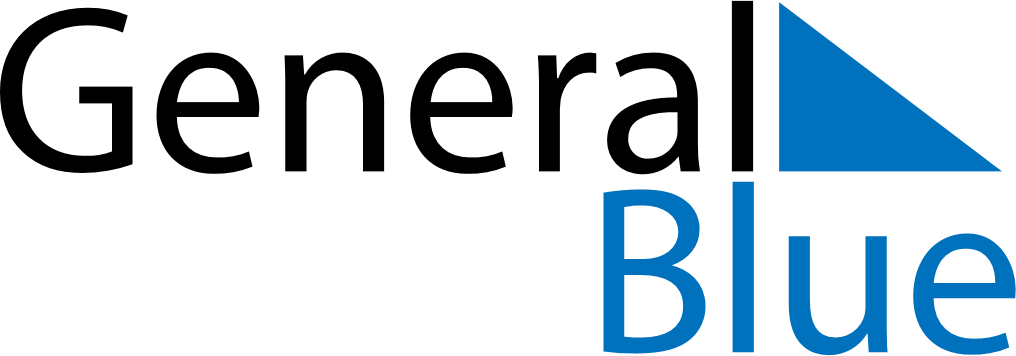 March 2022March 2022March 2022March 2022Cocos IslandsCocos IslandsCocos IslandsMondayTuesdayWednesdayThursdayFridaySaturdaySaturdaySunday123455678910111212131415161718191920Labour Day212223242526262728293031